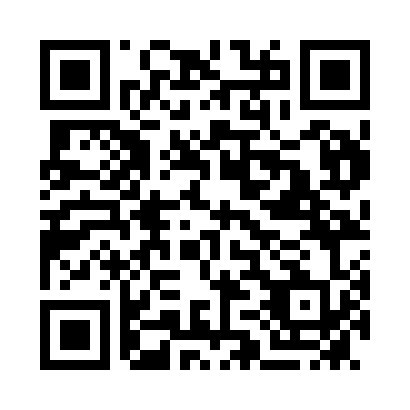 Prayer times for Singleton, AustraliaWed 1 May 2024 - Fri 31 May 2024High Latitude Method: NonePrayer Calculation Method: Muslim World LeagueAsar Calculation Method: ShafiPrayer times provided by https://www.salahtimes.comDateDayFajrSunriseDhuhrAsrMaghribIsha1Wed5:056:2811:522:545:166:352Thu5:056:2911:522:535:156:343Fri5:066:2911:522:535:156:344Sat5:066:3011:522:525:146:335Sun5:076:3111:522:515:136:326Mon5:086:3211:522:515:126:317Tue5:086:3211:522:505:116:308Wed5:096:3311:522:495:106:309Thu5:096:3411:522:495:096:2910Fri5:106:3411:522:485:096:2811Sat5:106:3511:522:475:086:2812Sun5:116:3611:522:475:076:2713Mon5:126:3711:522:465:066:2714Tue5:126:3711:522:465:066:2615Wed5:136:3811:522:455:056:2516Thu5:136:3911:522:445:046:2517Fri5:146:3911:522:445:046:2418Sat5:146:4011:522:445:036:2419Sun5:156:4111:522:435:036:2420Mon5:166:4111:522:435:026:2321Tue5:166:4211:522:425:026:2322Wed5:176:4311:522:425:016:2223Thu5:176:4311:522:415:016:2224Fri5:186:4411:522:415:006:2225Sat5:186:4511:522:415:006:2126Sun5:196:4511:522:404:596:2127Mon5:196:4611:532:404:596:2128Tue5:206:4611:532:404:596:2029Wed5:206:4711:532:394:586:2030Thu5:216:4811:532:394:586:2031Fri5:216:4811:532:394:586:20